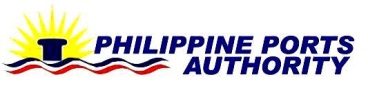 Port Management Office of SOCSARGENMakar Wharf, Labangal, General Santos City, Tel. No.(083) 552-4484; Fax No. (083) 552-4446Email Address: ppa_gensan@yahoo.comInvitation to BidREPAIR AND MAINTENANCE OF PORT PHYSICAL FACILITIES – 2017 (a) Repair of BTO Cashier’s Table and (b) Repair of Former FCMD Field Office, Port of General Santos, Makar Wharf, General Santos CityThe Philippine Ports Authority – Port Management Office of SOCSARGEN, through the Corporate Budget for the contract approved by the governing Boards for CY 2017 intends to apply the sum of  PESOS: One Million Eight Hundred Forty Three Thousand Eight Hundred Ninety Three and 96/100 Pesos Only (P 1,843,893.96) Inclusive of 12% VAT being the Approved Budget for the Contract (ABC) to payments under the contract for REPAIR AND MAINTENANCE OF PORT PHYSICAL FACILITIES – 2017 (a) Repair of BTO Cashier’s Table and (b) Repair of Former FCMD Field Office, Port of General Santos, Makar Wharf, General Santos City. Bids received in excess of the ABC shall be automatically rejected at bid opening.The Philippine Ports Authority - Port Management Office of SOCSARGEN through the BIDS AND AWARDS COMMITTEE FOR ENGINEERING PROJECTS (BAC-EP) now invites bids for the REPAIR AND MAINTENANCE OF PORT PHYSICAL FACILITIES – 2017 (a) Repair of BTO Cashier’s Table and (b) Repair of Former FCMD Field Office, Port of General Santos, Makar Wharf, General Santos City with the following scope of works:Completion of the Works is required to be completed within One Hundred Fifteen (115) Calendar Days. The description of an eligible bidder is contained in the Bidding Documents, particularly, in Section II. Instructions to Bidders.Bidding will be conducted through open competitive bidding procedures using non-discretionary “pass/fail” criterion as specified in the 2016 Revised Implementing Rules and Regulations (IRR) of Republic Act 9184 (RA 9184), otherwise known as the “Government Procurement Reform Act.”Bidding is restricted to Filipino citizens/sole proprietorships, cooperatives, and partnerships or organizations with at least seventy-five percent (75%) interest or outstanding capital stock belonging to citizens of the Philippines.Interested bidders may obtain further information from the Secretariat of the BAC-EP, Philippine Ports Authority – Port Management Office of SOCSARGEN and inspect and procure the Bidding Documents at the address given below from 8:00 a.m. to 5:00 P.M., Monday to Friday.    A complete set of Bidding Documents may be acquired by interested bidders on March 20, 2017 up to the deadline for the submission and receipt of bids from the address below and upon payment of the applicable fee for the Bidding Documents, pursuant to the latest Guidelines issued by the GPPB, in the amount of Five Thousand Pesos (P 5,000.00) plus 12% VAT.It may also be downloaded free of charge from the website of the Philippine Government Electronic Procurement System (PhilGEPS) and the website of the Procuring Entity, provided that bidders shall pay the applicable fee for the Bidding Documents not later than the submission of their bids.The Philippine Ports Authority – Port Management Office of SOCSARGEN Bids and Awards Committee for Engineering Projects will hold a Pre-Bid Conference on March 27, 2017, 9:30 A.M. at PPA- PMO SOCSARGEN, Phil-Am Hall, Makar Wharf, Labangal, General Santos City, which shall be open to prospective bidders. Bids must be duly received by the BAC Secretariat at the address below on or before 9:00 A.M., April 11, 2017 at the PPA Port Management Office of SOCSARGEN, Administration Bldg., Lobby Area, Labangal, General Santos City. All bids must be accompanied by a Bid Securing Declaration OR a Bid Security in any of the following acceptable forms and amount:Bid Opening shall be on April 11, 2017 at 9:30 A.M. PPA- PMO SOCSARGEN, Phil-Am Hall, Makar Wharf, Labangal, General Santos City. Bids will be opened in the presence of the bidders’ representatives who choose to attend at the address below. Late bids shall not be accepted.The bidder must have completed, within ten (10) years from the submission of bids, a single contract that is similar to this project, the ABC of which should be equivalent to at least fifty percent (50%) of the ABC of this project. However, for this project, similar experience is not required.Required PCAB Registration      :    SMALL B –  BuildingsEquipment Requirement (Owned or Leased):Below in table form are the important dates of procurement as:The Philippine Ports Authority – Port Management Office of SOCSARGEN reserves the right to reject any and all bids, declare a failure of bidding, or not award the contract at any time prior to contract award in accordance with Section 41 of RA 9184 and its IRR, without thereby incurring any liability to the affected bidder or bidders. For further information, please refer to:Engr. Rhea Mae P. CabreraBAC-EP – Head SecretariatPhilippine Ports Authority, Port Management Office - SOCSARGENMakar Wharf, Labangal, General Santos CityTel. No. (083) 552-4484Email Add:rheamaep@yahoo.comFax No. (083)552-4446Website: www.ppa.com.ph(SGD) JAMESON L. LEEChairperson, BAC-EPITEM NO.DESCRIPTION UNIT QUANTITYBILL NO. 1REPAIR OF BTO CASHIER’S TABLE INCLUDING RESTORATION WORKS1REPAIR OF BTO CASHIER’S TABLE INCLUDING RESTORATION WORKSLOT1.00BILL NO. 2REPAIR OF FORMER FCMD BUILDING2.01DEMOLITION OF PORTION OF WALL OF THE TOILET FOR INSTALLATION OF WINDOW, DEMOLITION OF TOILET WALLS (2 SIDES) OLD AND DETERIORATED PARTITION WALLS, ROOFING AND ACCESSORIES, CEILING AND ACCESSORIES, TILES AND DOOR JAMBS AND REMOVAL OF OLD TOILET FIXTURES, DOORS, KITCHEN SINK, ELECTRICAL ITEMS, AND PLUMBING ITEMS INCLUDING DISPOSAL TO DESIGNATED AREA AS INSTRUCTED BY THE PROJECT ENGINEER.LOT1.002.02REBAR, MASONRY AND CONCRETE WORKS FOR THE TOILET WALL INCLUDING PATCHING OF THE HOLE ON THE TOILET WALL DUE TO RELOCATED WINDOW.SQ.M.10.502.03INSTALLATION OF ROOFING AND ACCESSORIES INCLUDING GUTTER, FLASHING, RIDGE ROLL, FASCIA FRAME.SQ.M.85.492.04INSTALLATION OF CEILING AND ACCESSORIES.SQ.M.78.432.05INSTALLATION OF FLOOR TILES INCLUDING WALL TILES OF THE TOILET.SQ.M.61.082.06INSTALLATION OF DOUBLE-WALL PARTITION INCLUDING PATCHING OF THE HOLE ON THE WALLS.SQ.M.31.042.07INSTALLATION AND RELOCATION OF DOORS AND WINDOWS.UNIT6.002.08REPLACEMENT OF TOILET FIXTURES AND KITCHEN SINK INCLUDING PLUMBING WORKS.LOT1.002.09CARPENTRY WORKS ON KITCHEN CABINET AND WARDROBE CABINET INCLUDING INSTALLATIION OF GRANITE SLAB FOR KITCHEN SINK.LOT1.002.10ELECTRICAL WORKSLOT1.002.11INSTALLATION OF CANOPYSQ.M.37.722.12INSTALLATION OF FENCE AND GATE INCLUDING REBAR, CONCRETE, AND STEEL WORKS.METERS27.452.13REPAIR OF PARKING AREASQ.M.30.002.14PAINTING WORKS ON FCMD BUILDING, CANOPY, FENCE, GATE, AND PARKING AREA.SQ.M.335.422.15CONSTRUCTION SAFETY AND HEALTH PROGRAM.LOT 1.00Form of Bid SecurityAmount of Bid Security(Equal to Percentage of the ABC)Cash or cashier’s/manager’s check issued by a Universal or Commercial Bank. Two percent (2%)Bank draft/guarantee or irrevocable letter of credit issued by a Universal or Commercial Bank: Provided, however, that it shall be confirmed or authenticated by a Universal or Commercial Bank, if issued by a foreign bank; and Two percent (2%)Surety bond callable upon demand issued by a surety or insurance company duly certified by the Insurance Commission as authorized to issue such security.Five percent (5%)No. of UnitsEquipment1Bar Bender (16mm dia. Max.) 1Bar Cutter (16mm dia. Max.)1Chipping Hammer1Concrete Mixer (One Bagger) 1Cutting Outfit with Complete Accessories1Heavy Duty Disc Cutter1Heavy Duty Electric Grinder12H-Frame (Incl. cross brace and joint pin) 1Welding (Machine 400 amp.) - 1Procurement SchedulesProcurement SchedulesInclusive Dates CY 2017TimeI.Advertisement/Posting March 20 - 26, 2017 II.Availability of Bidding DocumentsMarch  20, 2017  up to the deadline for the submission and receipt of bids8:00 AM to 5:00 PM Monday to FridayIII.Pre-Bid ConferenceMarch 27, 20179:30 AMIV.Submission of BidsApril 11, 20179:00 AMV.Opening and Evaluation of BidsApril 11, 20179:30 AM